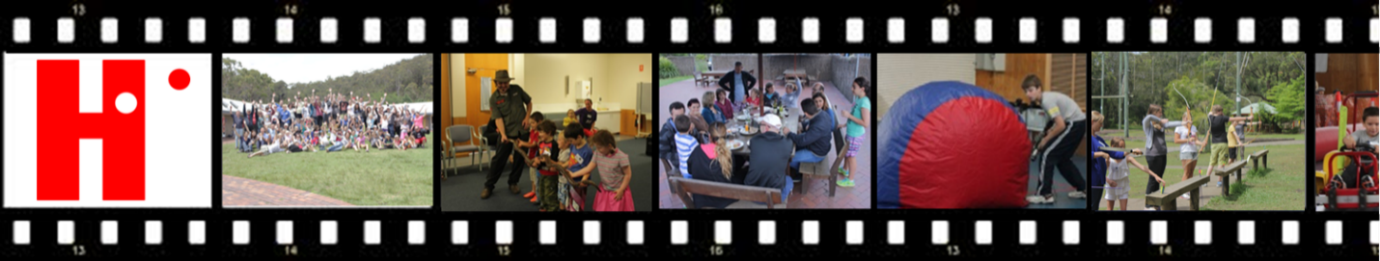 2019 Family Camp confirmed !HFNSW will be holding its annual Family Camp8, 9, 10 November 2019Sydney Academy of Recreation & Sport, NarrabeenCamp is a great opportunity to connect and catch up with other people living with Haemophilia, Von Willebrand Disease and other related bleeding disorders, their parents and siblings. It is designed for the whole family and is free of charge for our members.Plus, a special invite to first timers - new and existing members yet to come to their first camp. We say ‘camp’, but it’s comfy motel style accommodation (ie a private room with en-suite per family) with a great range of recreational opportunities at hand, all in beautiful surrounds.The program includes indoors and outdoors activities aiming to form new friendships, have fun and develop resilience. It also includes educational information sessions like the self-infusion workshops led by Haemophilia Treatment Centre health professionals and our youth mentors.You can find more information and apply online at: https://www.hfnsw.org.au/support-services/family-camp or complete the application over the page and return by;Email (preferred): admin@hfnsw.org.au ,Mail: HFNSW, PO Box 631, Broadway NSW 2007Please return completed applications by Friday 25th September.Need more info or have questions…please contact us. Email: Tony coordinator@hfnsw.org.au , Sam admin@hfnsw.org.au Phone: Office (02) 9280 2607  or  mob 0470 637 928FAMILY CAMP 2019 Application FormFri 8th - Sun 11th NOVEMBER 2019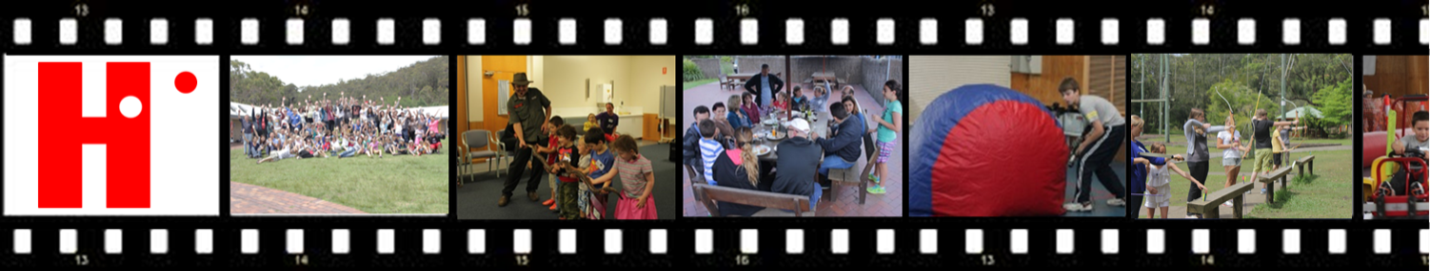 FAMILY MEMBERS								AGE OF CHILDREN_________________________________________________________			_________________________________________________________________________			_________________________________________________________________________			_________________________________________________________________________			_________________________________________________________________________			_________________________________________________________________________			_________________________________________________________________________			_________________________________________________________________________			________________ADDRESS: _________________________________________________________________________________________________________________________________________________________________________Email:____________________________________________________________________________________CONTACT PHONE NO: ________________________________________ACCOMMODATION (TICK ONE ONLY)	FRIDAY NIGHT ONLY			ANY SPECIAL ACCOMMODATION REQUIREMENTS______	FRIDAY AND SATURDAY NIGHT		______________________________________________	SATURDAY NIGHT ONLY			______________________________________________	DAY STAY ONLY (SATURDAY) 		______________________________________________MEALS – PLEASE INDICATE HOW MANY ADULTS & CHILDREN FOR EACH MEAL (CHILD – UNDER 16Y0)___A___C    DINNER FRIDAY	___A___C    BREAKFAST SATURDAY		___A___C   LUNCH SATURDAY___A___C    DINNER SATURDAY	___A___C    BREAKFAST SUNDAY		___A___C   LUNCH SUNDAYANY SPECIAL DIETARY REQUIREMENTS OR ALLERGIES: ______________________________________________________________________________________________________________________________________Dinner on Friday is served between 6 -7pm. Lunch on Sunday is served after 12.00pm Please complete and return by Friday 25th September 2019 to:Email (preferred): admin@hfnsw.org.auMail: HFNSW, PO Box 631, Broadway NSW 2007